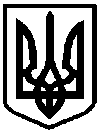 УКРАЇНАФОНТАНСЬКА СІЛЬСЬКА РАДАОДЕСЬКОГО РАЙОНУ ОДЕСЬКОЇ ОБЛАСТІПРОЕКТ РІШЕННЯФонтанської сільської ради VIІІ скликанняс. ФонтанкаПро затвердження Плану підготовки проектів регуляторних актів на 2022 рікЗ метою здійснення сільською радою повноважень, визначених Законом України «Про засади державної регуляторної політики у сфері господарської діяльності», недопущення прийняття економічно недоцільних та неефективних регуляторних актів, вдосконалення правового регулювання господарських відносин на території району, відповідно до статті 7 цього Закону, пункту 6 частини 1 статті 43 Закону України «Про місцеве самоврядування в Україні», у зв’язку з виробничою необхідністю, Фонтанська сільська рада Одеського району Одеської області, - ВИРІШИЛА:Затвердити План діяльності з підготовки проектів регуляторних актів Фонтанської сільської ради на 2022 рік.Начальнику юридичного відділу Фонтанської сільської ради вжити заходи щодо прийняття визначених планом регуляторних актів у строки передбачені законодавством.Контроль за виконанням цього рішення покласти на заступника сільського голови з питань діяльності виконавчих органів ради Фонтанської сільської ради Одеського району Одеської області Вербовщука С.Г.Сільський голова                                                                          Наталія КРУПИЦЯДодаток № 1до рішення  сесії Фонтанськоїсільської ради VIIІ скликання План підготовки регуляторних актів на 2022 рік Секретар сільської ради                                                                               Максим МАТВЕЙЧУК№Вид проекту регуляторного актуНазва проекту регуляторного актуЦільприйняттяСтрок підготовкиВідповідальні за розроблення регуляторного акта1Рішення Фонтанської сільської ради  Про встановлення місцевих податків та зборів на 2023 рікЗміцнення матеріальної і фінансової бази місцевого самоврядування та  поповнення доходної частини місцевого бюджету2022Управління фінансів Юридичний відділ2Рішення Фонтанської сільської ради  Про затвердження Порядку розміщення тимчасових споруд, торгівельних майданчиків та засобів для здійснення підприємницької діяльності на території Фонтанської сільської радиЗміцнення матеріальної і фінансової бази місцевого самоврядування та  поповнення доходної частини місцевого бюджету2022Заступник голови Нефідов С.А.Відділ архітектуриЮридичний відділ3Рішення Фонтанської сільської ради  Про затвердження правил розміщення зовнішньої рекламиВирішення питань розміщення зовнішньої реклами2022Перший заступник голови Бабічев Ф.П.4Рішення Фонтанської сільської ради  Про затвердження Правил приєднання до комунальних мереж централізованого водопостачання та водовідведення Регулювання господарських відносин, які виникають у процесі приєднання до комунальних водопровідних та каналізаційних мереж2022Заступник голови Щирба П.Є.Сектор житлово - комунальногогосподарства та капітального будівництваЮридичний відділ5Рішення Фонтанської сільської ради  Про затвердження Порядку передачі в оренду комунального майна територіальної громадиВрегулювання правових і фінансових відносин між підприємствами, організаціями, установами, закладами та фізичними і юридичними особами, які виникають під час передачі в оренду  комунального майна територіальної громади2022Юридичний відділ Сектор житлово - комунальногогосподарства 6Рішення Фонтанської сільської ради  Про затвердження Порядку видачі дозволів на порушення об’єктів благоустрою або відмови в їх видачі, переоформлення, видачі дублікатів, анулювання дозволівВстановлення процедури видачі дозволів на порушення об’єктів благоустрою (далі - дозвіл) або відмови в їх видачі, переоформлення, видачі дублікатів, анулювання дозволів2022Заступник голови Скобленко Л.О.7Рішення Фонтанської сільської ради  Про затвердження Положення про конкурсний відбір суб’єктів оціночної діяльності для проведення експертної грошової оцінки земельних ділянок комунальної власності Фонтанської сільської ради Врегулювання земельних питань2022Заступник голови Нефідов С.А.Відділ земельних відносинЮридичний відділ